лагеря и базы отдыха;тренировочные базы, спортивные школы;интернаты, приюты для детей и подростков;интернаты для престарелых;крытые спортивные и физкультурно-оздоровительные сооружения;открытые спортивно-физкультурные сооружения;прокат игрового и спортивного инвентаря;аттракционы;места для кемпингов;	Информационный вестник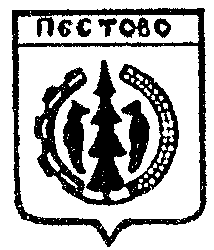 Пестовского сельского поселения№7 от 24.11.2012 года     Учредитель газеты:Совет депутатов Пестовского сельского поселенияЦена безвозмездноАдрес редакции: 174510  Новгородская область Пестовский район д.Русское                                                          Пестово ул.Зеленая дом 4-вВ Интернете: admpestsp@mail.ruУчредитель: Совет депутатов Пестовского сельского поселенияРедакция: Администрация Пестовского сельского поселенияГлавный редактор: Дмитриева Ольга Анатольевна Телефоны: 526-44, 543-42Тираж 20 экземпляров.Цена: безвозмездноВремя подписания в печать: по графику-  10-00, фактически – 10-00